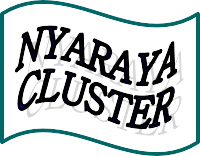 			Nyaraya Cluster ExaminationKenya Certificate of Secondary Education2023 Form Four Evaluation Programme312/1	GEOGRAPHY                 Paper 1JULY/AUGUST 2023312/1GEOGRAPHY PAPER1JULY 2023MARKING SCHEMESECTION A1.	The diagram below represent the flow of air currents.  Use it to answer question a and b.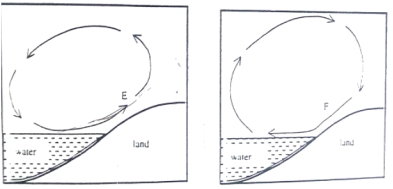 Name the air current marked F.						(1mk)F – Land Breeze								            				(1mk each)b) Describe how the air current marked E occurs.				(4mks)During the day, land heats faster than the sea/lake					Air on land risesCool air from the sea/lake moves to the landCool air from the sea to the land is the sea/lake Breeze(4 X 1mk)2. a)  What is Relative Humidity?						(2mks)This is the ratio of the actual amount of moisture/water vapour of a given mass of air to the maximum amount of moisture/water vapour it can hold at the same temperature.								(2 X 1mks)b)  The table below shows temperature readings of Dry bulb thermometer and wet bulb thermometer in three weather stations.Give the state of relative humidity in station J, K and L.		(3mks)J – High HumidityK – Low HumidityL – 100%													(1mk each)3 a) Differentiate between a magnitude of an earthquake and intensity of an earthquake.									(2mks)Magnitude of an earthquake is a measure of energy given off by an earthquake while intensity of an earthquake is a measure of how strong/hard the earthquake shakes the ground.										(2 X 1mk)b)  Describe how a dyke is formed.						(3mks)Magma under high pressure enters crustal rocksThe semi fluid rock/magma forces itself into vertical cracks/fissures.The magma cools and solidifies in vertical cracks.The vertical sheet of igneous rock is the dyke.					(Any 3X 1mk)4 a)  Name two types of ice masses found on mountains in East Africa. (2mks)Valley glacierscirque glaciersIce caps				(Any 2 X 1mk) b)  State three distinctive characteristics of a pyramid peak.		(3mks)Has steep sidesIs surrounded by cirquesIs a sharp rock pinnacle/hornHas a radiating systems of a retes.											(3 X 1mk)5 a)  Name two ocean currents along the Western Coast of Africa.	(2mks)Benguela									GuineaCanary						(2 X 1 mk)b)  State three causes of ocean currents.					(3mks)Differences in water density/salinityDifferences in ocean temperatureWind blowing over oceanRotation of the earthShape of the coastal landmass							(Any 3 X 1mk)6. Study the map of Kisumu East 1:50,000 (sheet 116/2) provided and answer the following questions.i)    What type of map is Kisumu East Sheet?				(1mk)Topographical map(1 X 1mk)ii)   Give the vertical interval of the map.				(1mk)20m(1 X 1mk)iii)  State the latitudinal and longitudinal position of North West corner of the map.							         (2mks)			O0ool, 34045lE			ORLat O0 oolLong 340451E									(1 X 2mks)i)    What is the bearing of the trigonometrical station at Grid reference 081980 from rock outcrop at grid reference 071992?		(2mks)1390  10 (1380 – 1400)							(1 X 2mks)ii)   Measure the length of all weather road bound surface B2/1 from the junction at Grid reference 974911 to the edge of the map grid reference 947967.  Give your answer in kilometres.			(2mks)7.2km  0.1 (7.1 – 7.3 km)									(1 X 2mks)i)    Draw a cross section between Grid Reference 070940 and 070980.  Use a vertical scale 1cm to represent 100 metres.		(4mks)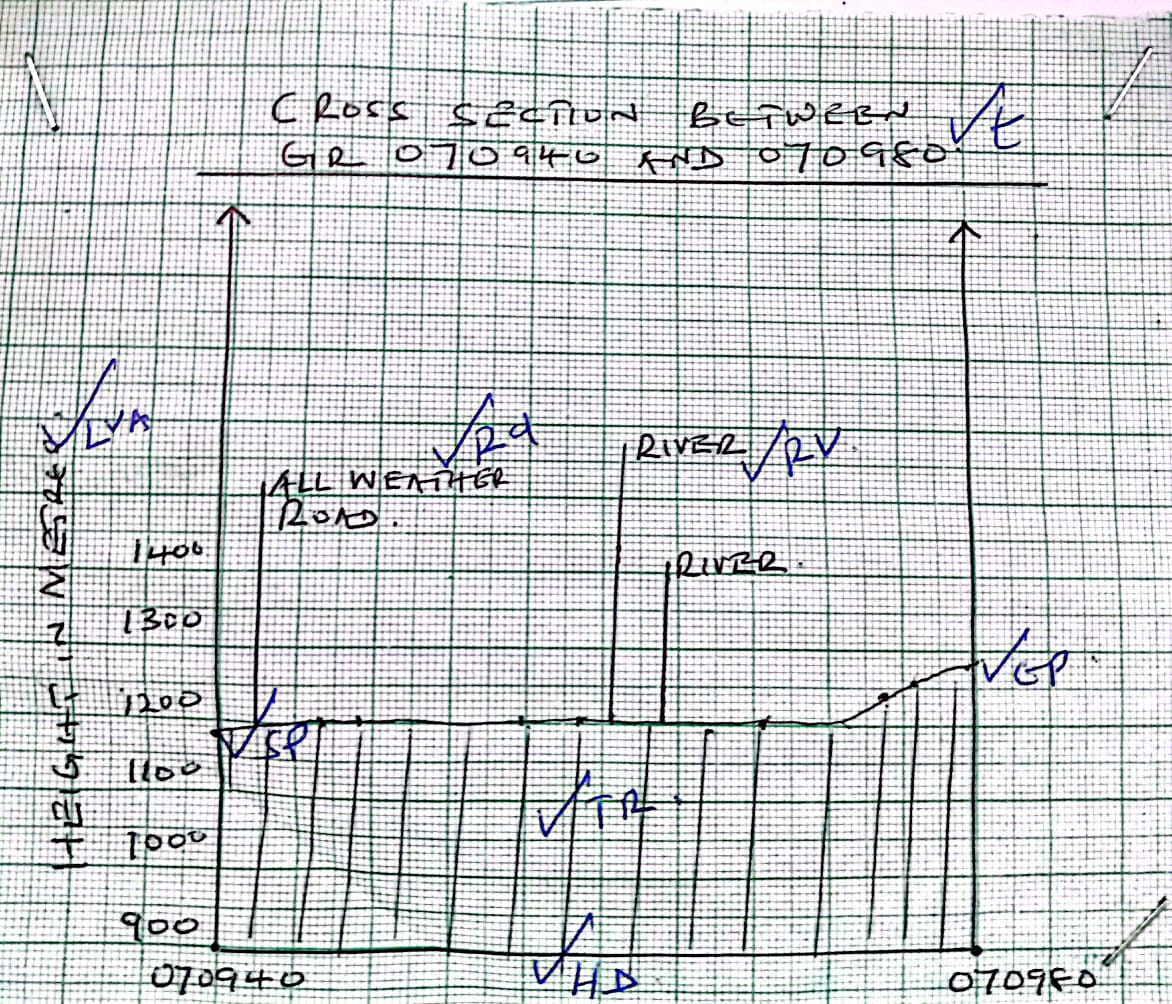 T – 1VA – 1HA – 1             5 max 4mksTR – 1SP/EP- 1ii)   On the cross section, mark and name:-				All weather road bound surface.					(1mk)RD – 1River									(1mk)RV – 1	iii)  Calculate the vertical exaggeration (VE) of the cross section. 2mks)V.E = = 1/10,000 ÷ 1/50,000= 1/10000 × 50,000/1= 5 timesDescribe the relief of the area covered by the map.		       (5mks)The highest area Nyando escarpment/1872m asLThe lowest area is the South West/1140m asLLand slopes from North to South WestThere is Nyando escarpment.The East is a plain / Kano plainThe north western part is hilly with steep slopesThe east has gentle slopesThe landscape in the northern part is dissected by riversThe south west is a basin/depression occupied by a lake.There are many river valleys.												(5 X 1mk)e) Citing evidence from the map, give two social services offered in Kisumu Town.									         (4mks)                                                                                                     (2 X 2 mks)7. a)  Describe the following characteristics of minerals.    Lustre								(2mks)This is the appearance of a mineral as it reflects light.Some minerals are dull while others are shinny.					(1X2mks)Density								(2mks)Minerals have different weight per unit volume of water.Some minerals are heavy while others are light.					(1 X 2mks)Cleavage								(2mks)Minerals have patterns in which they break Some Minerals break into thin layers while others break along layers.		(1 X 2mks)b)  Giving an example for each, describe the three types of mechanically formed sedimentary rocks.						(9mks)Arenaceoust - made up of particles of size of sandExample – Grit/sandstone.Agillacteous made up of very small particles such as those of clay and mudExample – shale/clystone/siltstone/mudstone/loessRudaceouts. Made up of particles larger than sandExample – conglomeretes/Breccia/ Bounder clay.									(3 X 3mks)c)  You are required to carry out a field study on the types of rocks within the vicinity of your school.i)    State four reasons why you would conduct a reconnaissance  (4mks)To seek permission for the visitTo prepare a work scheduleTo determine appropriate tools for the studyTo find out possible problems likely experienced during the field studyTo determine appropriate methods of data collectionTo formulate study objectivesTo formulate study hypothesesTo draw a route map	(Any 4 X1mk) ii) State how you would use the following items during the field study.Geological hammer						(2mks)Hitting for breaking rocks into portable piecesHitting the rocks to determine hardness.				             	(1  X 2mks)Magnifying lens							(2mks)For viewing rock crystals to determine their shapes/sizes			(1 X 2mks)Geological map							(2mks)To guide on the types/location/distribution of rocks in the area.		(1 X 2mks)8 a) Give two types of Earth Movement within the earth’s crust.		 (2mks)Vertical/EpeirogenicHorizontal/Lateral/Orogenic(1 X 2mks)b)  i)    Describe the origin of continents according to the theory of Continental Drift.							(6mks)the earth was originally one huge landmass/super continent/pangeaPangea was surrounded by a large water body/sea/panthalassaPangea split into two subcontinents to form two other landmasses called  Lauvasia and GondwanalandThe two landmasses were separated by a sea called TethysThe two land masses further splitLauvasia broke to form continents in the Northern hemisphereGondwanaland broke to form continents in the southern HampshireThe continents gradually drifted to their present position									(Any 6 X1)ii)   Explain the following evidence which support the theory of Continental Drift.Paleontological evidence.					(2mks)The fossils of plants found in Africa are also found in other continents(1 X 2mks)Paleoclimatic evidence.						(2mks)Southern continents seem to have experienced large scale glaciation at same period/ presence of ancient glacial deposits in southern continents( 1 X2mks)Sea floor spreading.						(2mks)Recent volicanic eruption in the Mid atlantic ridges fill the gaps left by drifting continents			( 1 X2mks)	C i) Name One fold mountain in .							North America								(1mk)Rockies/Appalachians					(1 x 1mk)Asia										(1mk)Himalayas					(1 X 1mk)Africa									(1mk)Cape ranges/Atlas				(1 X 1mk)ii) With the aid of a well labeled diagrams, describe how fold maintains are formed								       (8mks)Extensive shallow depression called Geosyncline develop on the earth’s surfaceProlonged and extensive erosion occurs on the surrounding higher groundsThe sediments are deposited in the Geosyncline forming thick layersThe weight of the sediments causes subsidence  of the Geosyncline leading to accumulation of more sediments to great thicknessFurther subsidence of the geosyncline triggers off compressional forces which cause sediments to foldThe folded layers of the geosyncline are thrust upwards to form fold mountain at the edge of the geosyncline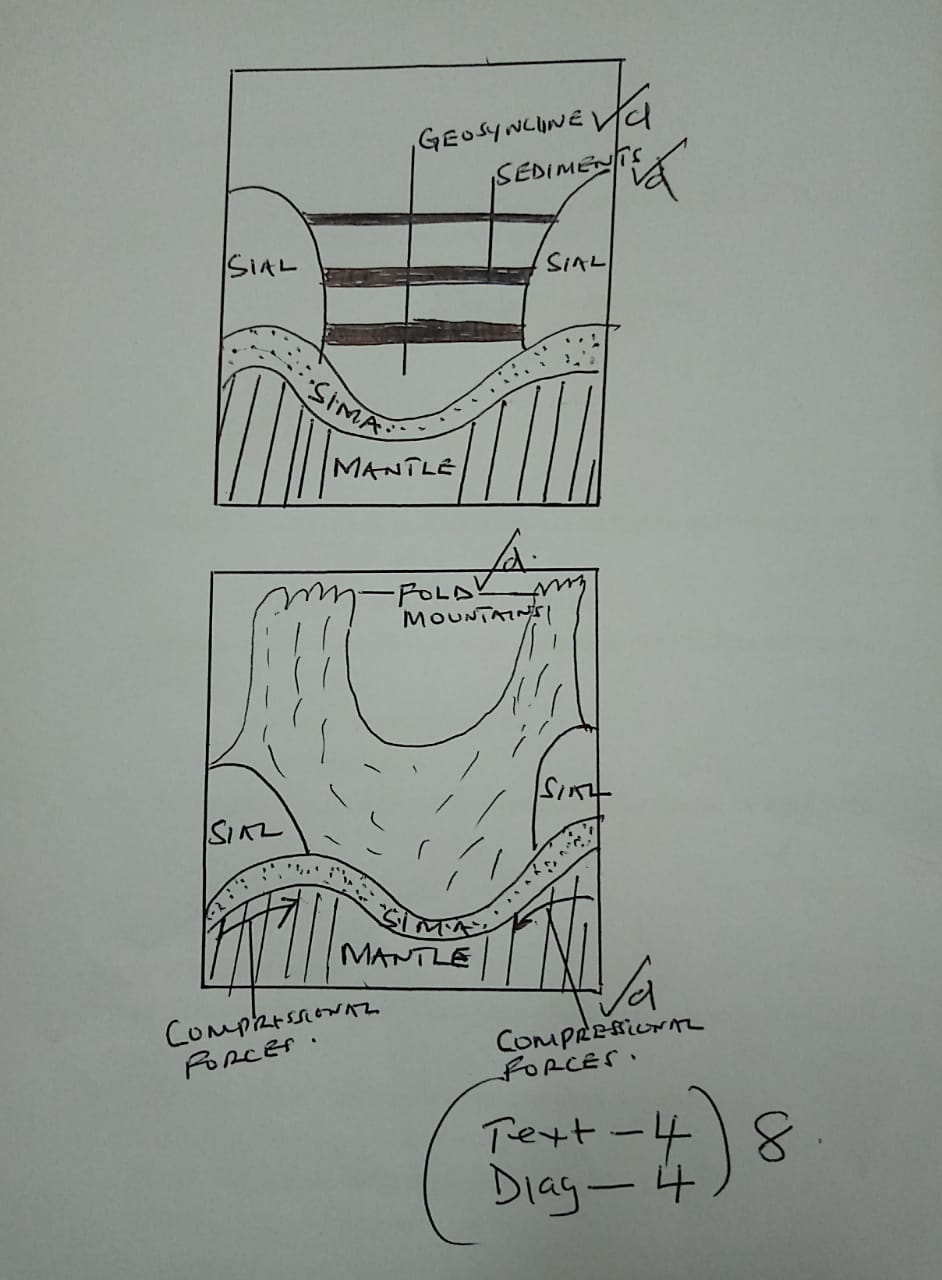 9 a) i) What is a river divide							(2mks)	A river divide is a ridge line/ boundary line separating drainage/river systems/basins	ii) Describe the three types of River Erosion					(9mks)Headward ErosionTakes place at the river’s source.It lengthens the riverVertical erosionTakes place on the river bed. It deepens the riverLateral erosionTakes place on the river’s banks.It widens the river channelX 3mks)Explain the following drainage patterns and systems					Dendritic										(2mks)It develops in areas where rocks have uniform structureDirection of flow is influenced by the slope of the landTributaries join the main river at acute anglesTributaries converge on the main river forming s shape like that of a tree and its branches(Any 2 X1mk)Superimposed									(4mks)Develops on a rock structure that overlie a totally different oneThe river cuts through the surface rock layers into the underlying rocksGradually the surface rocks are removedThe underlying rock become exposed on the river bedThe river maintains its original direction of flow despite the new rock structure(Any  4 X1mk)Explain Four ways in which Rivers Negatively affect human environment		(8mks)When rivers flood, they destroy property/crops, may displace people, may lead to loss of human lifeWide/deep rivers are barriers to transport especially where bridges have not been constructedRiver water can be a medium of spreading water borne diseasesSome rivers are habitats to dangerous wild animals which may attack human beings/destroy crops(Any 4 X 2mks)a) i)   What is soil texture								(2mks)soil texture is the degree of fitness/coarseness of the particles making up the soilit is the size of soil particles                                                                                    (Any 1X2mk)           ii) Give two types of soil according to textureGravelSandySiltyLoamyClay(Any 2X1mk)b) Explain how the following factors influence the formation of soilParent Rock 									(4mks)The nature of rock influences the rate of weathering in that soft rocks weather faster/ hard rocks are resistant and weather slowlyThe parent rock determines the soil texture in that large/coarse grained rocks produce large/ coarse grained soil/small/fine grained rocks produces small/fine grained soil.The type of minerals in the parent rocks are transferred to the soil during formation.                                                                                   (2x 2mks)Living organismsMicro-organism in the soil assist in plant/animal decay to form humusMicro-organism mix and aerate the soilThe roots of plants penetrate the soil enabling it to become porous Penetration of plants roots/ ploughing/digging break up rocks into small particles forming soil.When plants and animals die, they decompose/ decay to form humus/organic matter in the soil.                                                                                            (2 X 2mk)c) The diagram below represents a well developed soil profile. Use it to answer question (c)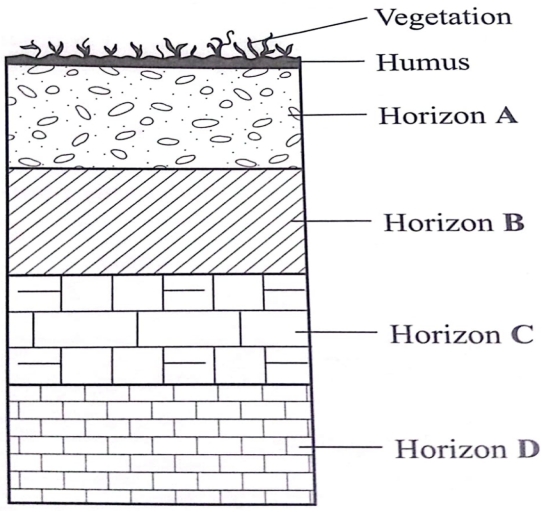 Name the three layers of horizon A 						(3mks)A00A0A1A2A3(3 x1mk)Describe the characteristics of horizon B 					(3mks)It is the accumulation zone for leached minerals from horizon AThe soil texture is clay in natureSoils are generally dark/red/brown in colourThe zone sometimes form the hard pan/murram /lateritic duricrust It is divided into B1, B2 and B3  (Any 3X1mk)d) i) State  three economic benefits of soil					 (3mks)Soil provide the base for crops/forest cultivationSome soils are source of valuable minerals Soils are raw materials for ceramic/pottery/sculpture industries.Soils are used for building houses/roads/bridges Organic soils such as peat serve as fuel resource.Salt licks are livestock feeds.(Any 3X1mk)ii Describe the following types of soil erosionSheet erosion									(2mks)It occurs on gentle slopes which are bareWhen heavy rains falls water spreads over a large areaAs water moves, it removes the top layer of soil evenly/uniformly over the area(Any 2X1mk)Gully erosion 									(2mks)It occurs on steep slopesRain water cuts deep grooves/channels/rills on slopeThe channels are widened and deepened to form gullies through which soils are curried away(Any 2X1mk)STATIONDRY BULB THERMOMETERWET BULB THERMOMETERJ300C280CK300C50CL300C300CSocial servicesEvidenceEducationalSchoolReligionMission/churchRehabilitationPrisonHousingHuts/built up areasWater supplyWater worksHealth/medicalHospitalSecurityPolice lines/police stationAdministrationDO/DCRecreationStadiumBurialCems/cem